§9604.  Temporary custody--Article IV1.  Request.  The appropriate officer of the jurisdiction in which an untried indictment, information or complaint is pending shall be entitled to have a prisoner against whom he has lodged a detainer and who is serving a term of imprisonment in any party state made available in accordance with Article V, subsection 1, upon presentation of a written request for temporary custody or availability to the appropriate authorities of the state in which the prisoner is incarcerated, provided that the court having jurisdiction of such indictment, information or complaint shall have duly approved, recorded and transmitted the request, and provided further that there shall be a period of 30 days after receipt by the appropriate authorities before the request be honored, within which period the governor of the sending state may disapprove the request for temporary custody or availability, either upon his own motion or upon motion of the prisoner.[PL 1983, c. 459, §6 (NEW).]2.  Certificate.  Upon receipt of the officer's written request as provided in subsection 1, the appropriate authorities having the prisoner in custody shall furnish the officer with a certificate stating the term of commitment under which the prisoner is being held, the time already served, the time remaining to be served on the sentence, the total of deductions received and retained, the time of parole eligibility of the prisoner and any decisions of the state parole agency relating to the prisoner.  Said authorities simultaneously shall furnish all other officers and appropriate courts in the receiving state who have lodged detainers against the prisoner with similar certificates and with notices informing them of the request for custody or availability and of the reasons therefor.[PL 2019, c. 113, Pt. C, §105 (AMD).]3.  Time of trial.  In respect of any proceeding made possible by this Article, trial shall be commenced within 120 days of the arrival of the prisoner in the receiving state, but, for good cause shown in open court, the prisoner or his counsel being present, the court having jurisdiction of the matter may grant any necessary or reasonable continuance.[PL 1983, c. 459, §6 (NEW).]4.  Legality of delivery.  Nothing contained in this Article shall be construed to deprive any prisoner of any right which he may have to contest the legality of his delivery as provided in subsection 1, but such delivery may not be opposed or denied on the ground that the executive authority of the sending state has not affirmatively consented to or ordered such delivery.[PL 1983, c. 459, §6 (NEW).]5.  Order dismissing.  If trial is not had on any indictment, information or complaint contemplated hereby prior to the prisoner's being returned to the original place of imprisonment pursuant to Article V, subsection 5, such indictment, information or complaint shall not be of any further force or effect, and the court shall enter an order dismissing the same with prejudice.[PL 1983, c. 459, §6 (NEW).]SECTION HISTORYPL 1983, c. 459, §6 (NEW). PL 2019, c. 113, Pt. C, §105 (AMD). The State of Maine claims a copyright in its codified statutes. If you intend to republish this material, we require that you include the following disclaimer in your publication:All copyrights and other rights to statutory text are reserved by the State of Maine. The text included in this publication reflects changes made through the First Regular and First Special Session of the 131st Maine Legislature and is current through November 1. 2023
                    . The text is subject to change without notice. It is a version that has not been officially certified by the Secretary of State. Refer to the Maine Revised Statutes Annotated and supplements for certified text.
                The Office of the Revisor of Statutes also requests that you send us one copy of any statutory publication you may produce. Our goal is not to restrict publishing activity, but to keep track of who is publishing what, to identify any needless duplication and to preserve the State's copyright rights.PLEASE NOTE: The Revisor's Office cannot perform research for or provide legal advice or interpretation of Maine law to the public. If you need legal assistance, please contact a qualified attorney.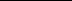 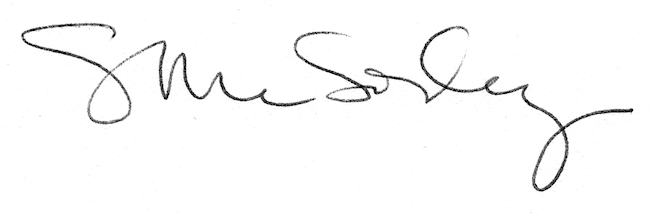 